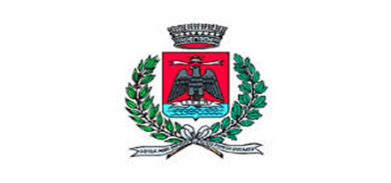 Comune di Milazzo5° Settore “Lavori Pubblici e Patrimonio e Attività Produttive” All. “A”Manifestazione d’interesse per  l’individuazione dell’operatore economico a cui affidare la fornitura di energia   Elettrica e gas naturale per il periodo 01 settembre 2021 – 01 Settembre 2022.Istanza Partecipazione Il/la sottoscritto/a________________________________________________nato/a il ___________ a _________________________Prov. ________ Residente ________________________________ Via /Piazza ____________________________________________________________n. civ. _____ Codice Fiscale______________________________ in qualità di ___________________________ Della Ditta/ Società________________________________________________________________ Con sede legale ____________________________Via/Piazza________________________n.____ Codice Fiscale________________________________Partita IVA___________________________ Telefono________________cellulare_______________Email______________________________ PEC________________________________. MANIFESTAInteresse ad essere invitato/a alla procedura  per l’affidamento di energia elettrica e gas naturale per il periodo  01 Settembre 2021 al 01 Settembre 2022 o come impresa singola o in associazione con le seguenti imprese concorrenti (indicare la denominazione e la sede legale di ciascuna impresa); ___________________________________________________________________________________________impresa capogruppo: impresa mandanti: _______________________________________________________o come consorzio di cui all’articolo 45, comma 2 lettere b), c) ed e), del D.Lgs n. 50/2016.___________________________________________________________________________________________________________ A tal fine ai sensi degli articoli 46 a 47 del D.P.R. 445/2000, consapevole delle sanzioni penali previste dall’art. 76 del medesimo D.P.R. 28.12.2000, n. 445, per le ipotesi di falsità in atti e dichiarazioni mendaci ivi indicate. DICHIARA• Di possedere i requisiti di ordine generale di cui all’art. 80 del D.Lgs 50/2016; • Di essere in possesso dei requisiti di ordine generale, tecnico-professionale ed  economico-finanziario  stabiliti nell’avviso della manifestazione di interesse; • Di essere a conoscenza che la presente richiesta, non costituisce proposta contrattuale e non vincola in alcun modo la stazione appaltante che sarà libera di seguire anche le altre procedure e che la stessa stazione appaltante si riserva di interrompere, in qualsiasi momento, per ragioni di sua esclusiva competenza, il procedimento avviato, senza che i soggetti richiedenti possano vantare alcuna pretesa; • Di essere a conoscenza che la presente dichiarazione non costituisce prova di possesso dei requisiti generali e speciali richiesti per l’affidamento del servizio che invece dovranno essere dichiarati dall’interessato ed accertati dalla stazione appaltante nei modi di legge in occasione della procedura negoziata di affidamento; • Di aver preso visione di tutte le condizioni contenute nell’avviso esplorativo o di accertarle integralmente; • Di essere informato, ai sensi e per gli effetti del D.Lgs 196/2013 e ss.mm., che i dati personali raccolti saranno trattati, anche con strumenti informatici, esclusivamente nell’ambito del procedimento per il quale la presente dichiarazione viene resa. Luogo e data _____________________ Timbro della Ditta/Società   firma Legale Rappresentante ____________________________ (firma digitale)